Droichead - Teimpléid Bhreathnóireachta Iar-BhunscoilBreathnóireacht atá dírithe ar RéitighBaineann sé seo le cleachtas na breathnóireachta. Léiríonn an taighde, má thugtar deiseanna do mhúinteoirí breathnóireacht a dhéanamh, go mbíonn tionchar suntasach aige ar chleachtas sa seomra ranga.Féadfaidh breathnóireacht tarlú sna bealaí seo a leanas:Breathnaíonn an MNC ar Mheantóir ag teagasc Breathnaíonn an Meantóir ar an MNC Breathnaíonn an MNC ar mhúinteoir laistigh den Roinn Ábhair Breathnaíonn an MNC ar mhúinteoir lasmuigh den Roinn Ábhair Breathnaíonn an MNC ar rang mór Breathnaíonn an MNC ar ghrúpa beag a bhfuil Riachtanais Speisialta Oideachais acu Breathnaíonn an MNC ar ghníomhaíocht neamhtheagaisc e.g. am sosaBreathnaíonn an MNC ar a rang teagaisc féin á mhúineadh ag múinteoir eile Breathnaíonn an MNC ar scoláire amháin laistigh de ghrúpa teagaisc.* Féach ar pholasaí do scoile/ionaid maidir le prótacail i dtaca le Breathnóireacht ar Theagasc agus Foghlaim.Áirítear sa roinn seo:Straitéisí réamh-bhreathnóireachta Teimpléid do Bhreathnóireacht  Comhrá iar-bhreathnóireachta agus straitéisí scaflála.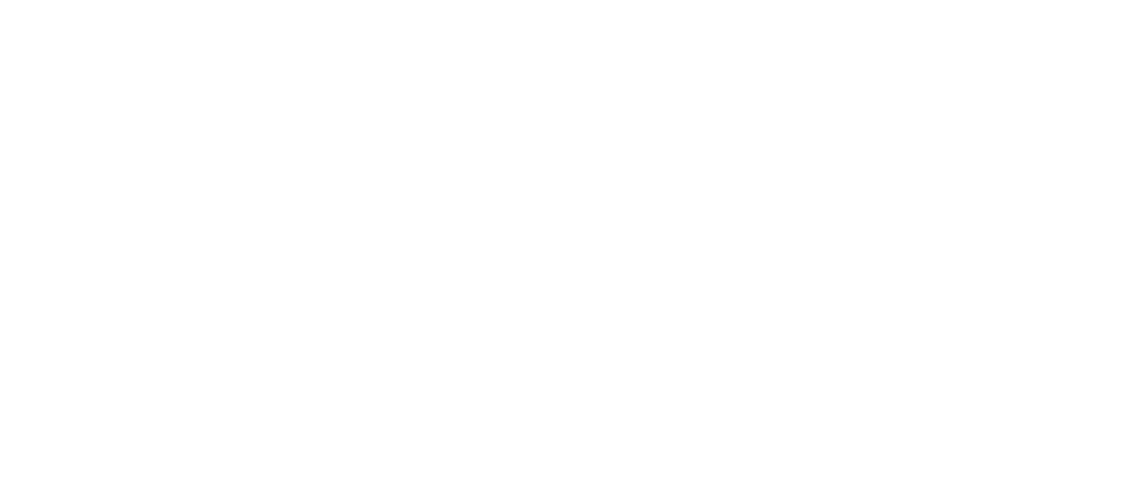 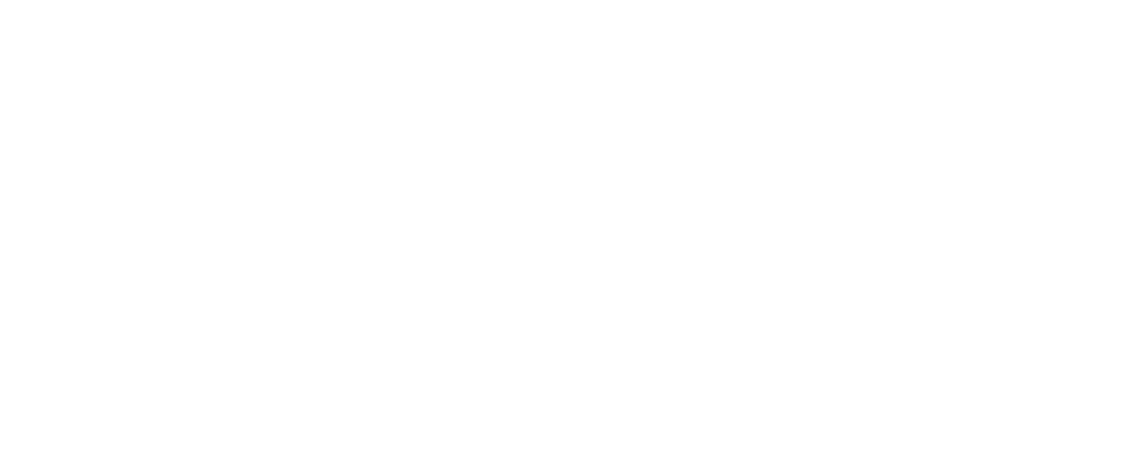 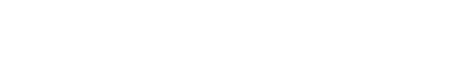 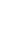 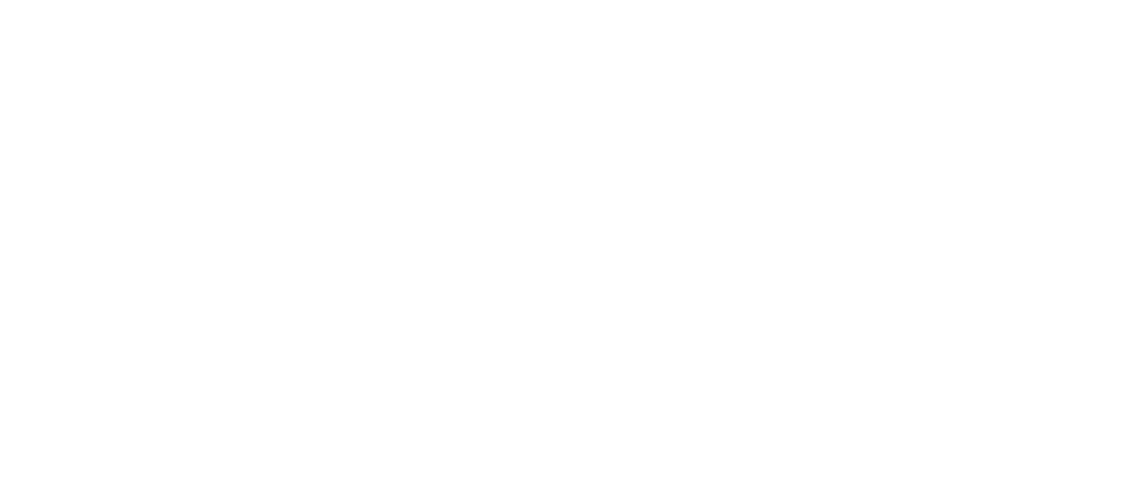 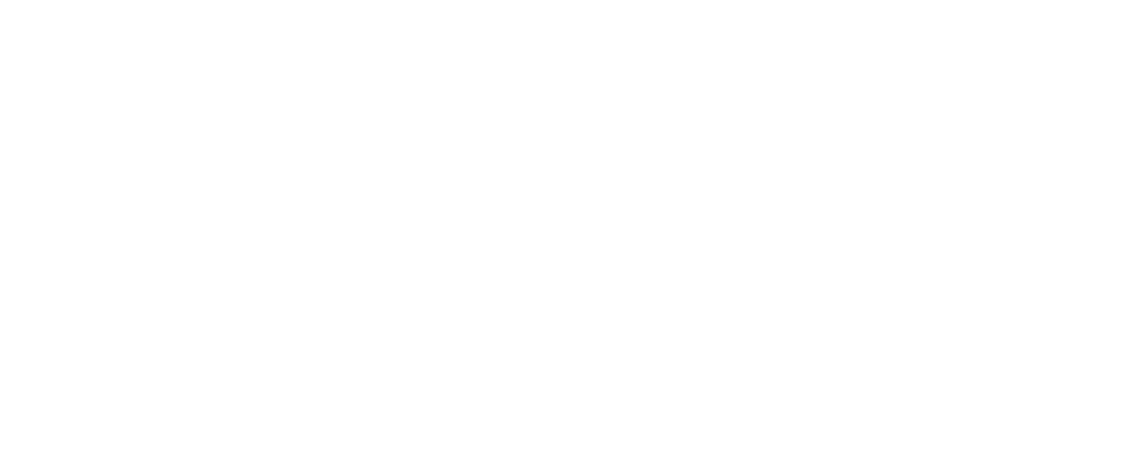 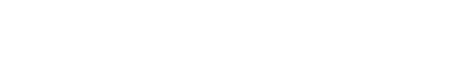 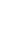 Réamh-bhreathnóireachtBreathnaíonn an MNC ar Mheantóir/Múinteoir le Taithí.Buaileann an MNC leis an Meantóir/múinteoir le taithí roimh an gceacht. Aontaigh fad na breathnóireachta – tréimhse shingil/dhúbailte?Aontaigh dáta, am, ábhar agus leibhéal an ranga a bhfuil breathnóireacht le déanamh air.Aontaigh roinnt prótacal - mar shampla:Conas a chuirfear an MNC in aithne do na scoláirí?Cá suífidh an MNC?An féidir leis an MNC nótaí a ghlacadh?An mbeidh comhthegasc ann?Fiafraigh den MNC cad é an fócas a bheidh ag an mbreathnóireacht.Aontaigh am agus áit don chomhrá iar-bhreathnóireachta (a luaithe is féidir).Breathnaíonn an Meantóir ar an MNCRól an Mheantóra:Buail leis an MNC i seisiún réamh-bhreathnóireachta.Lig don MNC an bliainghrúpa a mhúinfidh sé/sí a roghnú.Éist chun a fháil amach cad iad na hintinní foghlama atá ag an MNC don cheacht a ndéanfar breathnóireacht air.Bunaigh na critéir ratha a mbeidh an MNC ag obair orthu le linn an cheachta..Aontaigh roinnt prótacal:Más féidir leis an Meantóir nótaí a bhreacadh le linn an cheachta agus má tá na nótaí sin le scrios ia ndiaidh an chomhrá iar-bheathnóireachta.Conas a chuirfear an Meantóir in aithne do na scoláirí.Cá suífidh an Meantóir.Cé acu an ndéanfaidh an Meantóir idirghabháil, más gá.Seachain dúshlán a thabhairt. Tabhair noda shimplí. Aontaigh am do chomhrá iar-bhreathnóireachta, i ndiaidh seisiúin athmhachnaimh.An BhreathnóireachtMNC ag teagascRól an Mheantóra:ÉisteachtTuiscintFéachaint go comhbháchAinmnigh réimsí nach mór díriú orthu sa chomhrá iar-bhreathnóireachta.Teimpléad Samplach (A)Teimpléad Samplach (B)Teimpléad Samplach (C)Dírigh an fócas ar aon réimse amháin agus fiosraigh trí nó ceithre phointe faoin gceannteideal ar leith sin.Coinnigh dírithe, praiticiúil agus indéanta é. Tosaigh le láidreachtaí an cheachta.Teimpléad Samplach (D)Seisiún Athmhachnaimh/Plé Cén fáth? ‘Feedback discussion is the critical part of the process of providing advice and support to teachers’. (Randall & Thornton, 2001, lch. 8)Conas?Obair go cúramach agus go mothálach.‘A ‘problem’ in the lesson is not a ‘fault’ in the teacher and this needs to be clearly signalled to the teacher’. (Randall & Thornton, 2001, lch. 81)Scafláil ‘The process needed to guide the learner to new awareness is ‘scaffolding’; the provision of focused challenges and questions to allow the teacher to internalise the new ideas’. (Randall & Thornton, 2001, lch. 52)Ceisteanna scála dírithe ar réiteachCé mar a d’éirigh leis an gceacht, dar leat?●   Cad é is mó a thug sásamh duit? Cén fáth?●   Cad a d’fhoghlaim na scoláirí?●   Cén fáth a ndeachaigh an ceacht mar a chuaigh, dar leat?●   An raibh aon rud gan choinne?●   Nuair a rinne tú ... d’fhreagair na scoláirí trí ... Cén fáth ar tharla sé seo, dar leat?●   Cuidigh liom a thuiscint cad a chuir tú san áireamh agus tú ag pleanáil.●   Dá múinfeá an ceacht arís, cad a dhéanamh ar bhealach éagsúil, dá mbeadh rud ar bith?●   Chonaigh mé ... Tugann an meantóir cur síos ... Comhoibríoch●   Cén chaoi eile a ndéanfá? Scrúdaíonn an meantóir ... Roghanna●   Cad é mar a chuaigh sé, dar leat? Éisteann an meantóir ... Neamhthreorach●   Cíoraigh liom ... Éisteann an meantóir listens ... Neamhthreorach●   Cén fáth nach ndéanann tú ...? Déan cinntí ... Treorach Teimpléad Samplach don Phlean Gníomhaíochta i ndiaidh BreathnóireachtaMúinteoir le Taithí                 MNC mar BhreathnóirDáta: Am: Ábhar:Bliainghrúpa:Fócas:Dhá ghné a d’fhoghlaim mé fúthu agus a d’fhéadfainn a úsáid / a chur in oiriúint do mo rang féinDhá ghné a d’fhoghlaim mé fúthu agus a d’fhéadfainn a úsáid / a chur in oiriúint do mo rang féinDhá ghné a mheas mé a bhí suimiúilDhá ghné a mheas mé a bhí suimiúilGné amháin ba mhaith liom tuilleadh a fháil amach faoiGné amháin ba mhaith liom tuilleadh a fháil amach faoiMNCÁbharBreathnóirBliainghrúpaDátaTopaicRang a thosúAm ar ThascEagrú rangaBainistiú IompraíochtaCeistiúchán agus Am FeithimhCaint an MhúinteoraSruth an RangaCaidreamh, Guth, TonGluaiseacht an MhúinteoraIdirghníomhaíocht idir Múinteoir/ScoláiríGluaiseacht na ScoláiríIdirdhealúIntinn an cheachta a bhaint amachEilePleanáil CeachtaPleanáil CeachtaIntinn:Intinn:Sainiúil:Sainiúil:Indéanta? (Is leor trí – ceithre cinn)Indéanta? (Is leor trí – ceithre cinn)Struchtúr an cheachtaStruchtúr an cheachtaCur i láthair:Cur i láthair:Forbairt:Forbairt:Conclúid:Conclúid:ModheolaíochtaíModheolaíochtaíGníomhaíochtaí na scoláiríGníomhaíochtaí na scoláiríÚsáid acmhainníÚsáid acmhainníIdirdhealúIdirdhealúMeasúnúMeasúnúBainistiú rangaBainistiú rangaStruchtúr agus luas an cheachtaStruchtúr agus luas an cheachtaÚsáid guthaÚsáid guthaAr obair tascanna ag scoláiríAr obair tascanna ag scoláiríObair i ngrúpaí / péiríObair i ngrúpaí / péiríBainistiú amaBainistiú amaLeagan amach an tseomra ranga agus stóráil acmhainníLeagan amach an tseomra ranga agus stóráil acmhainní Scileanna cumarsáideCaidrimh agus idirghníomhaíochtaí idir an múinteoir agus scoláirí agus ag scoláirí lena chéileCaidrimh agus idirghníomhaíochtaí idir an múinteoir agus scoláirí agus ag scoláirí lena chéileCeistiúchánCeistiúchánMíniúMíniúAiseolas le scoláiríAiseolas le scoláiríMúinteoirBreathnóirDáta agus amBliainghrúpaRangÁbharTopaicIntinní FoghlamaFócas na breathnóireachtaFócas na breathnóireachtaRéimsí a d’oibrigh go maithRéimsí a d’oibrigh go maithRéimsí le hobair orthuRéimsí le hobair orthuStraitéisí do ghluaiseacht chun cinnStraitéisí do ghluaiseacht chun cinnIniúchadhÉisteachtTuiscintAthmhachnamhFócasúFionnachtainTéamú (Rudaí a deirtear a nascadh le téama)DúshlánúNochtadhGníomhSocrú cuspóiríTriailPleanáilRéimsí nach mór a fhorbairtStrasitéisí chun cuidiú le feabhas a chur ar theagasc agus foghlaim sa réimse seoTacaíocht atá de dhíth chun cuidiú le cur i bhfeidhm na straitéisí seoDáta TosaighAthbhreithniú